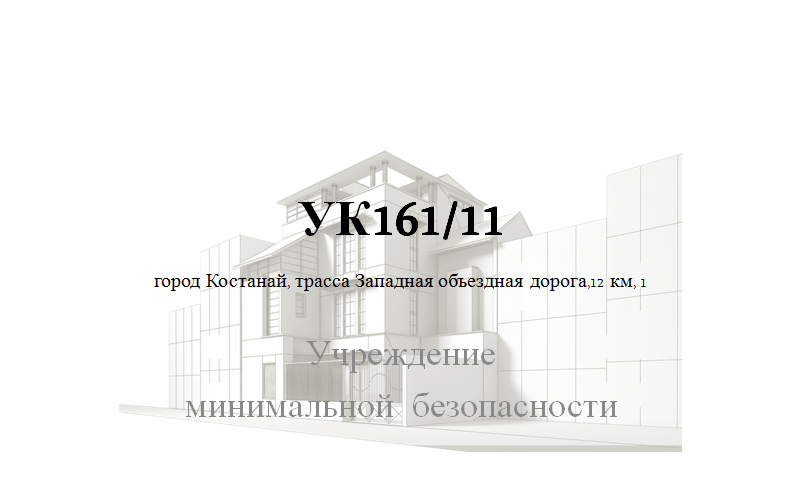 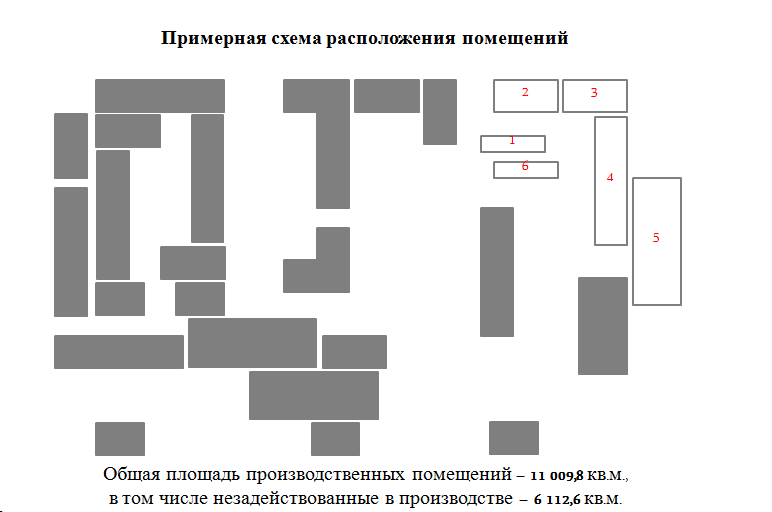 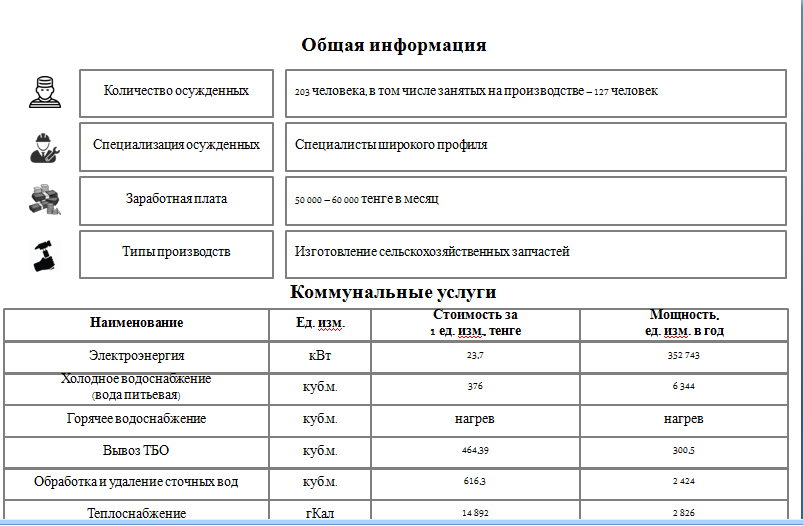 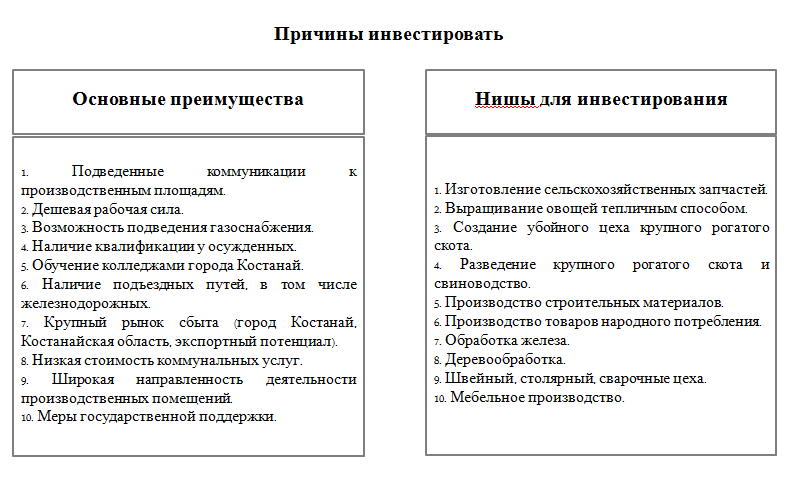 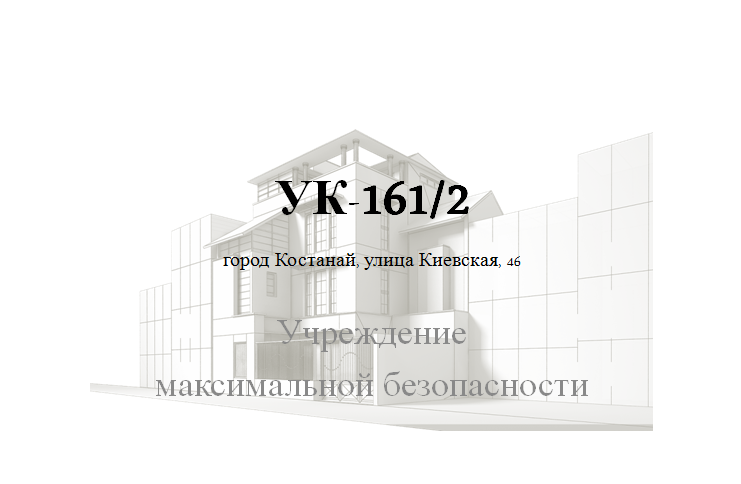 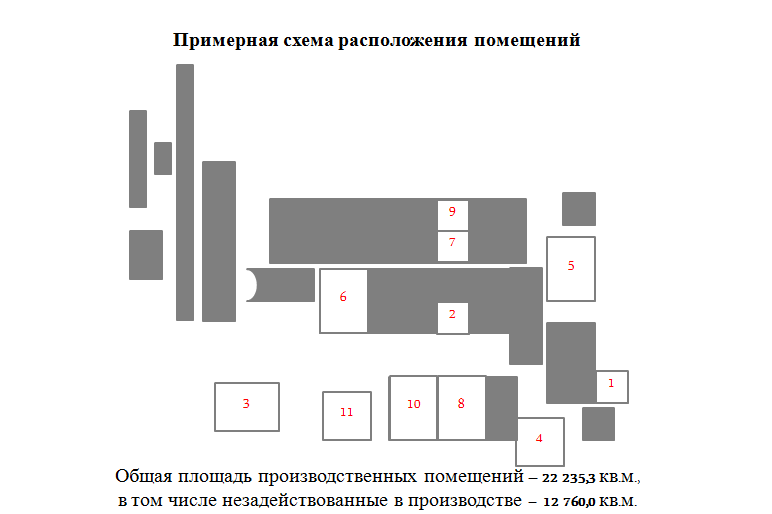 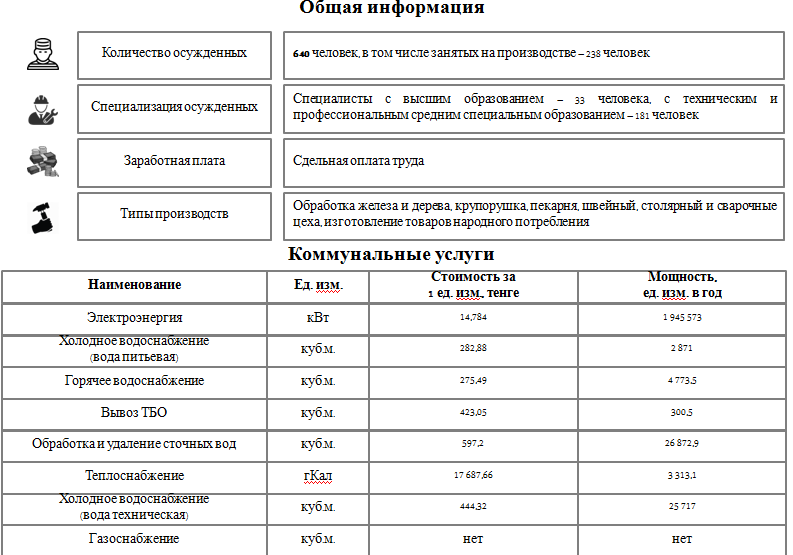 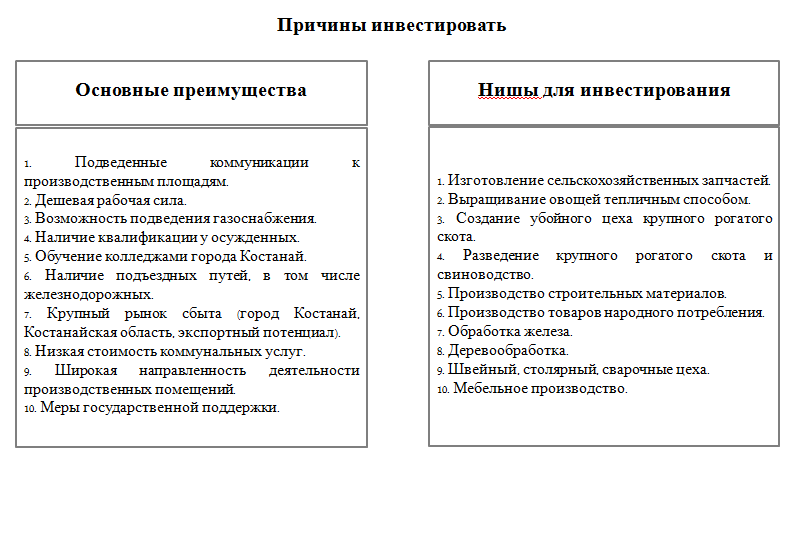 № исх: 30-27-13-183-1379   от: 17.03.2020№ вх: 1937   от: 17.03.2020